«Modello offerta economica»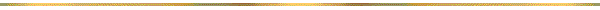 Offerta economicaGara europea a procedura aperta per l’affidamento di servizi e forniture varie per le Biblioteche Civiche di Cuneo e il Sistema Bibliotecario Cuneese per il triennio 2023-2025Lotto n. 3 — Fornitura di servizi digitali di digital lending, digital download e consultazione in streaming di e-book, periodici digitali e altri documenti su piattaforma on line per la Biblioteca civica di Cuneo e il Sistema Bibliotecario Cuneese [CIG 9304203734]Il/La sottoscritto/anato/a a                                                              ilresidente nel Comune di       			                               C.A.P.     	          ProvinciaStato                                  Via/Piazzanella sua qualità di  dell’operatore economicoDenominazione dell’impresa:Sede legale:Sede operativa:Codice fiscale e partita I.V.A.:numero di recapito telefonico:e-mail:casella posta elettronica certificata (P.E.C.)partecipante alla gara di appalto in oggetto in qualità di [barrare la casella che interessa]impresa singolaimpresa singola in avvalimento con l’impresa ______________________________________  __________________________________________________________________________impresa mandataria/capogruppo in riunione di concorrenti di cui all’articolo 45 — comma 2, lettera d), e) e g) — del Codice con le seguenti imprese [indicare la composizione dei raggruppamenti o consorzi ordinari di concorrenti o Geie di cui si fa parte, incluse le eventuali imprese cooptate]offre il ribasso percentuale del   in cifre: ___ ___,___ ___ ___ %in lettere: ______________________________________________________________________sulla base d’asta di euro 3.000,00 annui per l’abbonamento alla piattaforma.[Firma digitale]Imprese mandanti